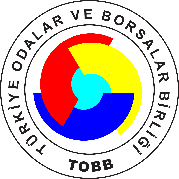 DIŞ TİCARET BİLGİLENDİRME SEMİNERİ
DEĞERLENDİRME FORMUKatıldığınız için teşekkür ederiz…SEMİNER BİLGİLERİSEMİNER BİLGİLERİSeminer Tarihi     16-17 Mart 2021Seminer Yöntemi     Video KonferansKATILIMCI BİLGİLERİKATILIMCI BİLGİLERİKayıtlı Olduğu OdaKatılımcı Adı-SoyadıUnvanı5 – ÇOK İYİ4 – İYİ3 – ORTA2 – KÖTÜ1 – ÇOK KÖTÜ5 – ÇOK İYİ4 – İYİ3 – ORTA2 – KÖTÜ1 – ÇOK KÖTÜ5 – ÇOK İYİ4 – İYİ3 – ORTA2 – KÖTÜ1 – ÇOK KÖTÜ5 – ÇOK İYİ4 – İYİ3 – ORTA2 – KÖTÜ1 – ÇOK KÖTÜ5 – ÇOK İYİ4 – İYİ3 – ORTA2 – KÖTÜ1 – ÇOK KÖTÜSeminerin amacı ve içeriğine ilişkin memnuniyetiniz54321Seminerin beklentinizi karşılama düzeyi54321Görüş ve önerilerinizi bizimle paylaşır mısınız?